The New York Health bill, S. 2078 and A. 5389-A, currently pending in the NYS Legislature, is the only option offering a universal health care alternative that has the best, expanded health coverage at significantly less cost than the one proposed in the Affordable Care Act. New York Health offers high quality, comprehensive health care for all New Yorkers, with access to medical services and providers of their choice, without regard to age, income, existing health conditions or employment. A cost benefit analysis of possible New York State sponsored health insurance programs found that only New York Health's publicly funded, single payer system would improve the quality of health care delivery, provide comprehensive healthcare for all New Yorkers and reduce NYS healthcare spending by $20 billion annually by 2019. New York Health would ensure additional savings by eliminating the estimated 30% of unnecessary expense currently generated by the private health insurance industry, with their excessive executive compensation, high administrative overhead, and profit-driven policies and operation. There is no place for profiteering in healthcare. In adopting the New York Health single payer plan, New York would be joining with other states, such as Montana, Vermont, Maryland, Oregon, Minnesota, Pennsylvania, Wisconsin and California to develop a universal health care alternative with better health coverage at significantly less cost for the greatest number of people.Please Print
Name				Street Address				                                 City/Zip Code                   ________________________________________________________________________________________________________________________________________________________________________________________________________________________________________________________________________________________________________________________________________________________________________________________________________________________________________________________________________________________________________________________________________________
________________________________________________________________________________________________________________________________________________________________________________________________________________________________________________________________________
Please Print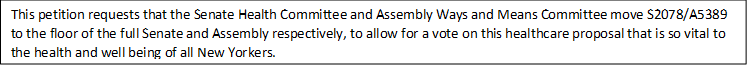 
Name				Street Address				                                 City/Zip Code                   __________________________________________________________________________________________________________________________________________________________________________________________________________________________________________________________________________________________________________________________________________________________________________________________________________________________________________________________________________________________________________________________________________________________________________________________________________________________________________________________________________________________________________________________________________________________________________________________________________________________________________________________________________________________________________________________________________________________________________________________________________________________________________________________________________________________________________________________________________________________________________________________________________________________________________________________________________________________________________________________________________________________________________________________________________________________________________________________________________________________________________________________________________________________________________________________________________________________________________________________________________________________________________________________________________________________